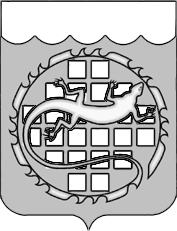 АДМИНИСТРАЦИЯ ОЗЕРСКОГО ГОРОДСКОГО ОКРУГАЧЕЛЯБИНСКОЙ ОБЛАСТИПОСТАНОВЛЕНИЕ«____» ________ 2022 г.                                                                         № _________ О внесении изменений в постановление администрации Озерского городского округа от 06.09.2022 № 2516«Об утверждении порядка выявления, пресечения самовольного строительства и принятия мер по сносу самовольных построек на территории Озерского городского округа»В целях устранения коррупциогенных факторов, п о с т а н о в л я ю: 1. Внести в постановление администрации Озерского городского округа от 06.09.2022 № 2516 «Об утверждении порядка выявления, пресечения самовольного строительства и принятия мер по сносу самовольных построек на территории Озерского городского округа», следующие изменения:1) п. 3.3 изложить в следующей редакции:«3.3. Снос самовольной постройки или ее приведение в соответствие с установленными требованиями осуществляет лицо, которое создало или возвело самовольную постройку, а при отсутствии сведений о таком лице правообладатель земельного участка, на котором создана или возведена самовольна постройка, в срок, установленный с учетом характера самовольной постройки, но не может составлять менее чем три месяца и более чем двенадцать месяцев, срок для приведения самовольной постройки в соответствие с установленными требованиями устанавливается с учетом характера самовольной постройки, но не может составлять менее чем шесть месяцев и более чем три года»; 2) абзац 1 п. 3.8 изложить в следующей редакции:«3.8. Лица, указанные в п. 3.1, обязаны: …»2. Опубликовать настоящее постановление в газете «Озерский вестник»                     и разместить на официальном сайте органов местного самоуправления Озерского городского округа Челябинской области.3. Контроль за выполнением настоящего постановления возложить                         на заместителя главы Озерского городского округа Бахметьева А.А.Глава Озерского городского округа                                               Е.Ю. ЩербаковСОГЛАСОВАНО:Заместитель главы   Озерского городского округа  ____________________ А.А. Бахметьев____________________                       (дата)Начальник Правового  управления  администрации Озерского городского округа   ____________________ Н.В. Гунина____________________                 (дата)И.о. начальника Управления архитектуры и градостроительства администрации  Озерского городского округа   ____________________ Н.М. Березина____________________                      (дата)Черепанова Ксения Андреевна23653